Вакансия «Ассистент отдела» (стажировка)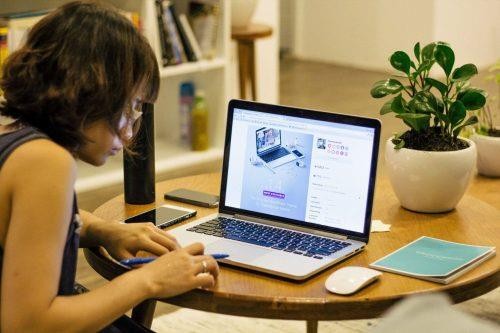 Что нужно будет делать:работать с ПК, Word, Excel, 1C;вести переписку по электронной почте;вести базы данных;создавать презентации;архивировать.График: 5/2Занятость: 7-8 часов в день в зависимости от группы инвалидности Место работы: ст. м. Балтийская, наб. Обводного канала, 151 Заработная плата: 19 000 рублей до вычета налоговДополнительная информация о вакансииВажно: Вакансия только для кандидатов с инвалидностью Компания: Работа-iТребования к кандидату:диплом об образовании (оператор ПК, бухгалтер, компьютерные технологии и т.п);постоянная регистрация в Санкт-Петербурге;отсутствие подтвержденного опыта работы по диплому.Физические нагрузки: нетЖдем вас на собеседование! Запись по телефону: 8 952 286 23 96Вакансия «Тальман в контейнерный терминал»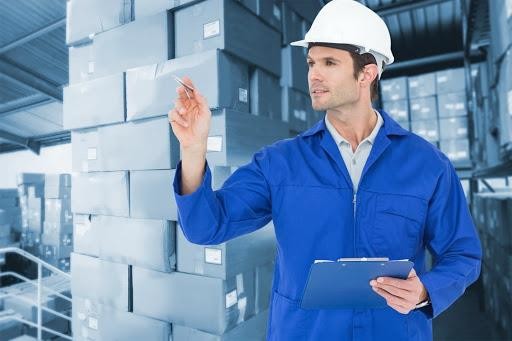 Что нужно делать:- досматривать контейнеры на причале на наличие дефектов;оформлять перевозочные документы;вести учет переработки приема, отправления грузов;работать с радиотерминалом по программе «Солво».График: гибкийЗаработная плата: 171 руб/часГде: м. АвтовоДополнительная информация о вакансииВажно: Вакансия для выпускников детских домов и молодых людей со статусом сироты без существенных ограничений по здоровью. Требуемые навыки и качества: внимательность, дисциплинированность, ответственность и желание работать, готовность работать на ногах. Условия: спецодежда, развозка от метро, возможность карьерного роста (докер).Ждем вас на собеседование! Запись по телефону: 8 952 286 23 96Вакансия «Помощник повара в сети ресторанов быстрого питания»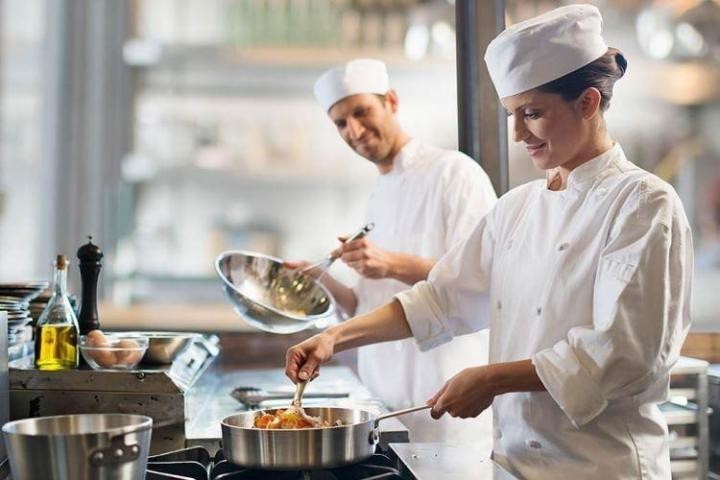 Что нужно делать:- Приготовление сэндвичей, картошки фри, напитков.График: гибкийЗарплата: 140 рублей в час после вычета налогов Где: рестораны в разных точках городаБонусы: бесплатное питание, спортивные мероприятия.Дополнительная информация о вакансииВажно: вакансия только для молодых людей с инвалидностью по слуху до 29 лет и выпускников детских домов от 18 до 29 лет Условия: трудовой договорТребуемые навыки: от 18 лет, без опыта, отсутствие лака на ногтях рук. Медицинскую книжку оплачивает работодатель.Ждем вас на собеседование! Запись по телефону: 8 952 286 23 96Вакансия «Официант в пекарне»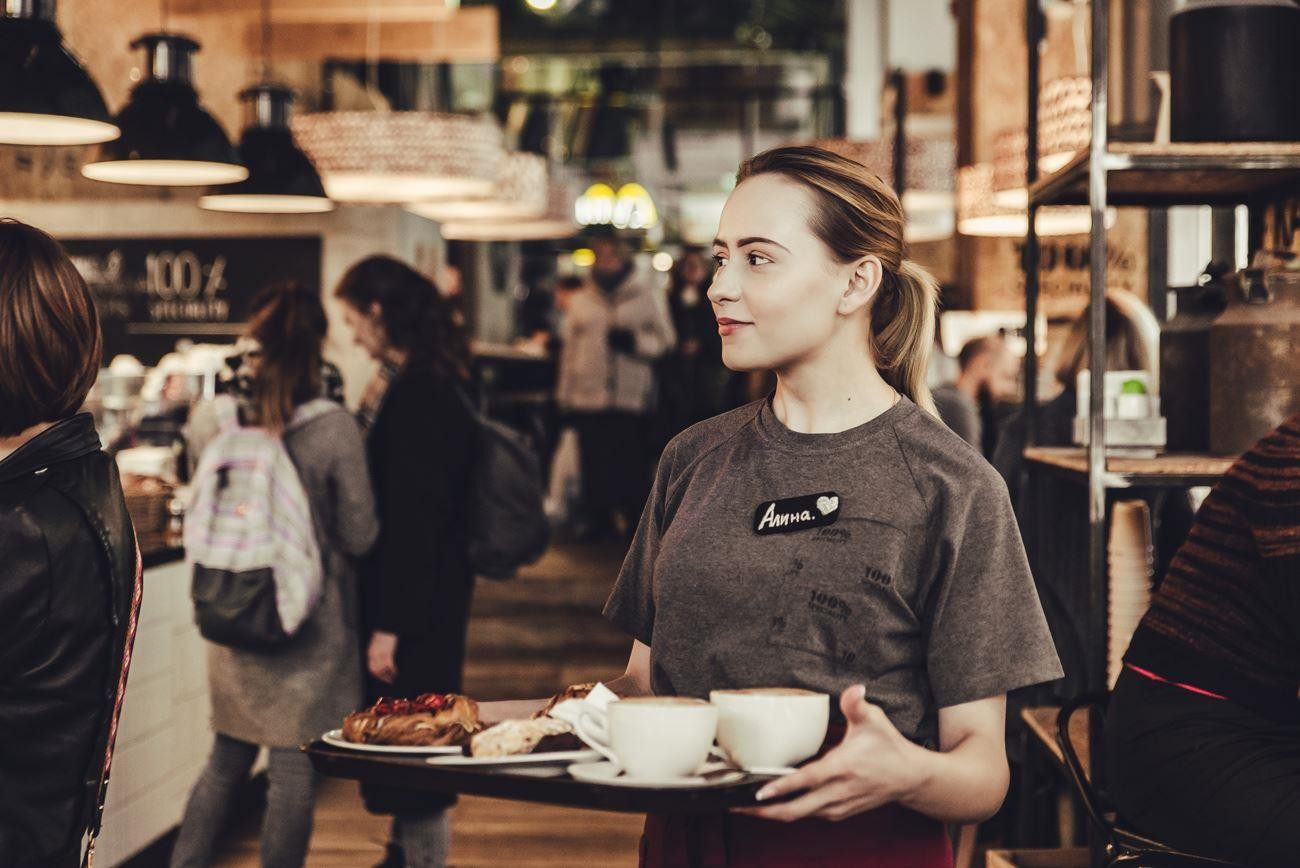 Что нужно делать:обслуживать гостей;убирать посуду со столов.График: гибкий, 2/2, 3/3, 5/2Зарплата: 141 руб/час до вычета налоговБонусы: после испытательного срока доплаты 2 900 рублей за проезд и 500 рублей за некурениеДополнительная информация о вакансииВажно: вакансия только для выпускников детских домов и людей с инвалидностью без существенных ограничений по здоровьюУсловия: трудовой договор, испытательный срок 2 месяцаТребуемые	навыки:	возможность	работы	на	ногах,	активность,	отличные коммуникативные навыки, ответственность, исполнительностьЖдем вас на собеседование! Запись по телефону: 8 952 286 23 96Вакансия «Уборщик офисных и служебных помещений»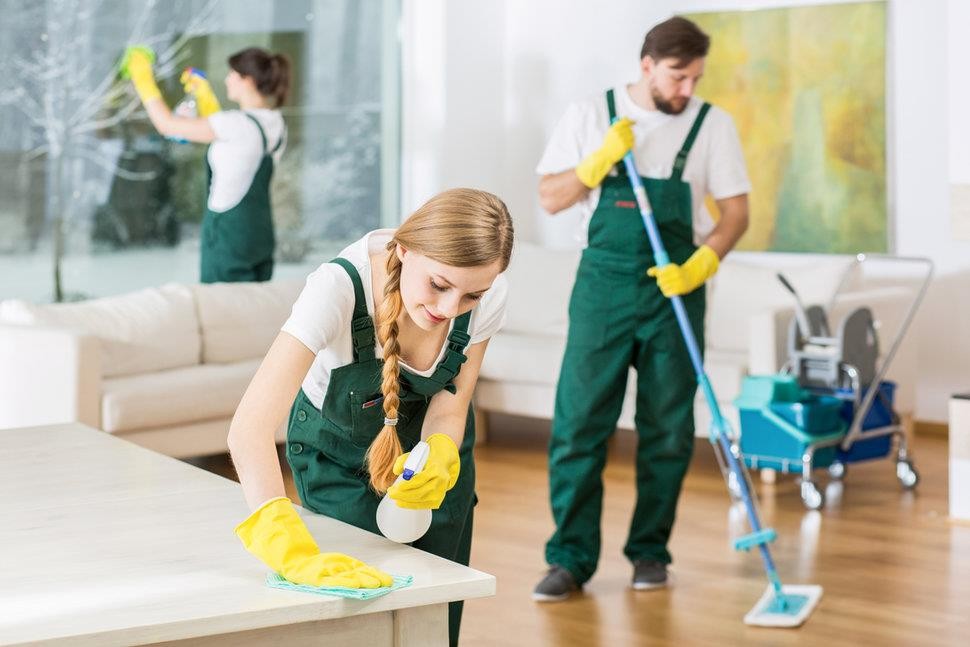 Что делать:заниматься уборкой помещенийГрафик: гибкий, неполный рабочий деньЗаработная плата: в зависимости от количества часов и графика.Где: м. БалтийскаяДополнительная информация о вакансииВажно: вакансия для людей с инвалидностью от 18 до 40 летТребуемые навыки: исполнительность, аккуратность, ответственность, навыки уборки, готовность к физическому труду, активность.Условия: трудовой договорЖдем вас на собеседование! Запись по телефону: 8 952 286 23 96Вакансия «Продавец-консультант в магазине органической косметики»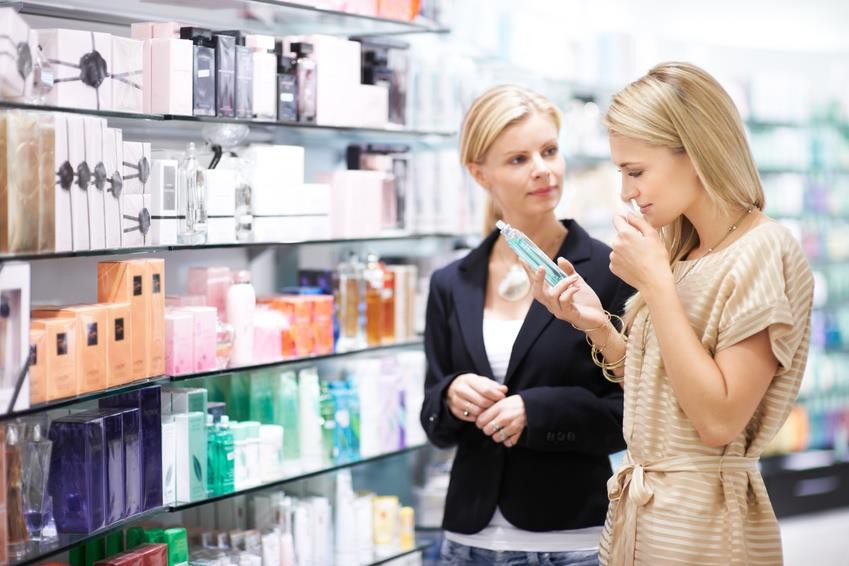 Что делать:консультировать покупателей по ассортименту;поддерживать чистоту и порядок в магазине График: гибкий, 2/2 (обычно с 16:00 до 22:00) Заработная плата: в зависимости от графика работы Где: Мега ДыбенкоДополнительная информация о вакансииВажно: вакансия только для выпускников детских домов и сирот Условия: обучение, трудовой договорЖдем вас на собеседование! Запись по телефону: 8 952 286 23 96Вакансия «Помощник специалиста»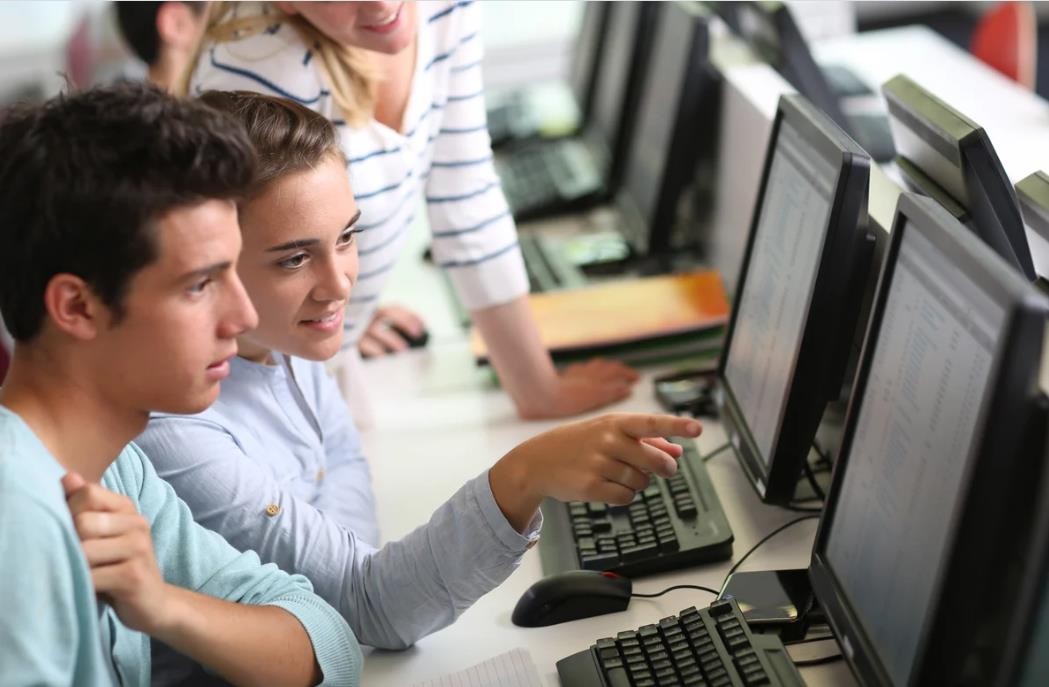 Что нужно научиться делать:освоить навыки работы с ПК;обучиться работе с отпаривателем одежды;устанавливать защиту на одежду;сортировать одежду;работать в бригаде по сборке бахил;освоить навыки работы курьером.График: 5/2Занятость: 3,5-4 часа/деньЗаработная плата: 9 500 рублей до вычета налоговГде: Работа-i, ст. м. Балтийская, наб. Обводного канала, 181Ждем вас на собеседование! Запись по телефону: 8 952 286 23 96Вакансия «Курьер»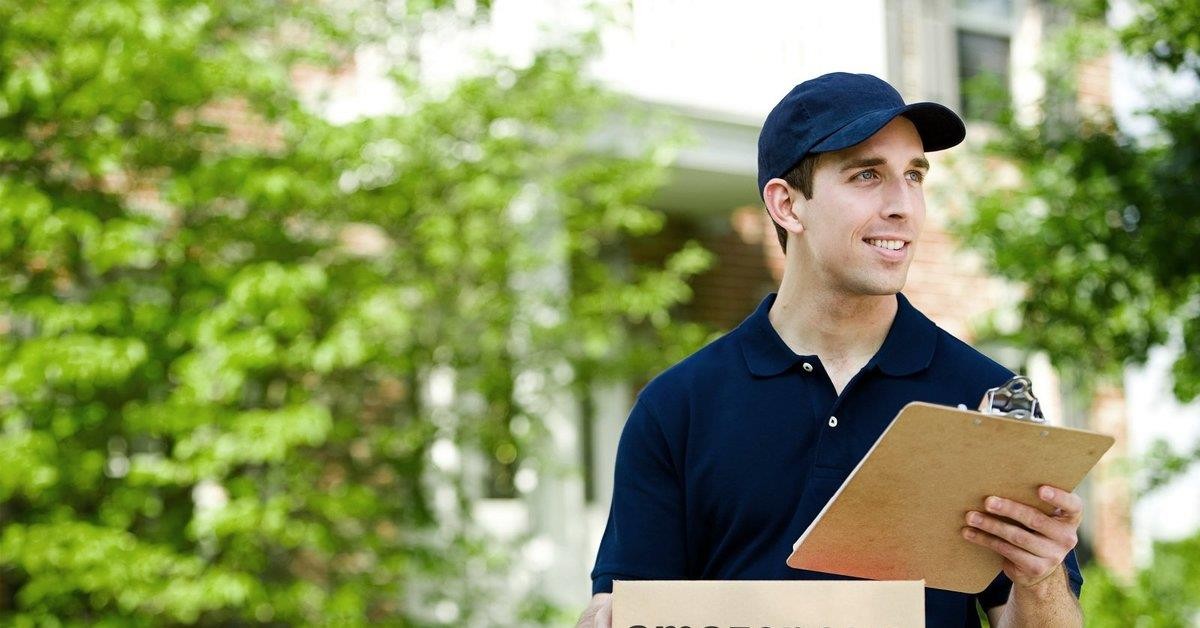 Что нужно делать:забирать/получать/сдавать/передавать корреспонденциюполучать/передавать груз весом до 8 кгвыполнять личные поручения руководителей фонда Условия труда:График: 64 часа в месяц, график согласовывается З/п: 7600 руб до налогообложенияСотовая связь за счет компанииЖдем вас на собеседование! Запись по телефону: 8 952 286 23 96Вакансия «Продавец-консультант»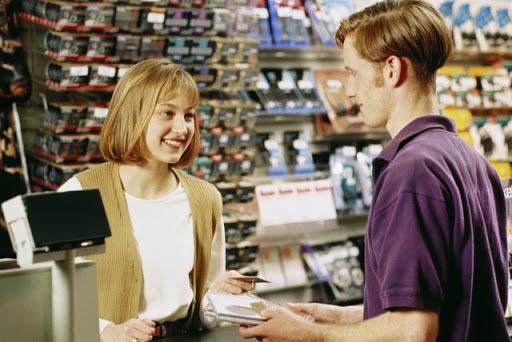 Что нужно делать:- консультировать покупателей по ассортименту;- осуществлять продажу товара;- поддерживать чистоту и обновлять ценники в отделе;Где: в магазинах разных районов города и пригородаГрафик: гибкий: утренние, дневные или вечерние смены (40 часов в неделю) или почасовой (от 20-ти часов в неделю)Зарплата: 32 634 руб/мес до вычета налогов при 40-часовом графике или 136 руб/час до вычета налогов при почасовом графикеБонусы: бесплатное питание по карте, остаток средств с которой можно потратить в  KFC, Теремке, Бургер Кинге, тренажерный зал на территории магазинаВакансия для выпускников сиротских учреждений и людей с инвалидностью без ограничений к работе на ногах с клиентамиТребования:- желание встречаться с новыми людьми и помогать им;- умение работать в команде.Ждем вас на собеседование! Запись по телефону: 8 952 286 23 96Вакансия «Специалист склада»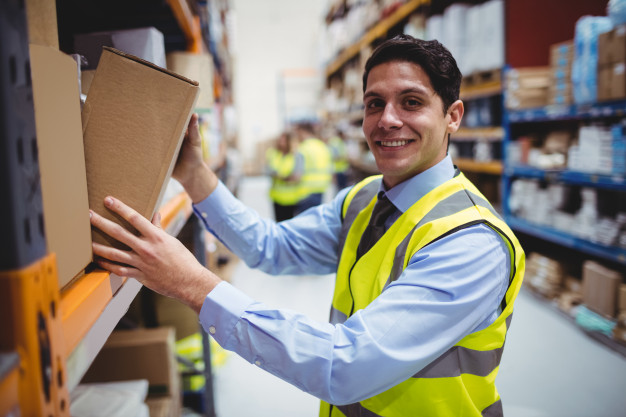 Что нужно делать:- перемещать товары по складу;- следить за состоянием складских мест;- собирать заказы клиентов;
- сортировать бракованный товар.Где: в магазинах разных районов города и пригородаГрафик: гибкий: утренние, дневные или вечерние смены (40 часов в неделю) или почасовой (от 20-ти часов в неделю)Зарплата: 32 634 руб/мес до вычета налогов при 40-часовом графике или 136 руб/час до вычета налогов при почасовом графикеБонусы: бесплатное питание по карте, остаток средств с которой можно потратить в  KFC, Теремке, Бургер Кинге, тренажерный зал на территории магазинаВакансия для выпускников сиротских учреждений и людей с инвалидностью без ограничений к физическому трудуТребования:- физическая выносливость;- умение работать в команде;- умение бережно относиться к товару.Ждем вас на собеседование! Запись по телефону: 8 952 286 23 96Вакансия «Кассир»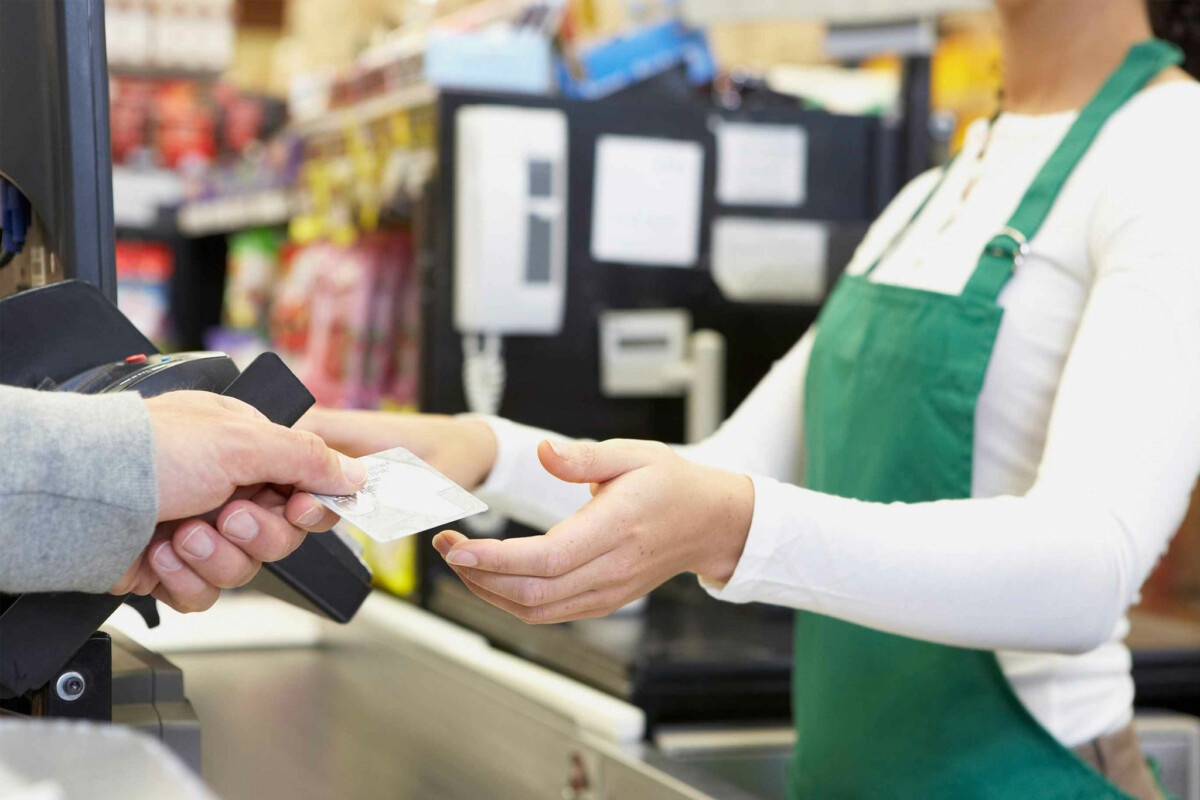 Что нужно делать:- рассчитывать покупателей;- следить за сохранностью денежных средств;.Где: в магазинах разных районов города и пригородаГрафик: гибкий: утренние, дневные или вечерние смены (40 часов в неделю) или почасовой (от 20-ти часов в неделю)Зарплата:136 руб/час до вычета налогов Бонусы: бесплатное питание по карте, остаток средств с которой можно потратить в  KFC, Теремке, Бургер Кинге, тренажерный зал на территории магазинаВакансия для выпускников сиротских учреждений и людей с инвалидностью без ограничений к работе на кассе.  Рассматриваются кандидаты с инвалидность по слухуТребования:- доброжелательность;- внимательность;- ответственность.Ждем вас на собеседование! Запись по телефону: 8 952 286 23 96Вакансия «Помощник кладовщика в магазине одежды»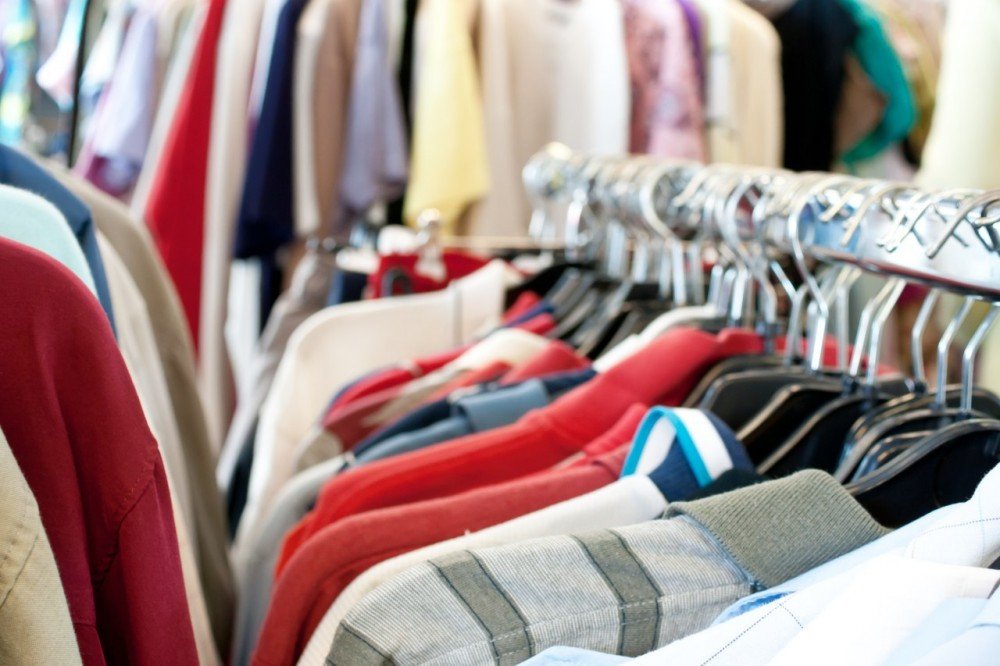                            Что нужно делать:- готовить одежду для продажи (отпаривание, развешивание по размерам, сортировка, установка антикражных магнитов);- вести первичный учет поступившей одежды;- поддерживать порядок на складе и в магазине;- помогать сотрудникам магазина в случаях необходимости.Где: в магазинах разных районов городаГрафик: гибкий график работы, 5-6 часов в деньЗарплата: 100 руб/часВакансия для людей с инвалидностью, выпускников детских домов, сирот, выпускников коррекционных школ до 29 летТребования:- желание работать;- внимательность;- чистоплотность;- активность;- коммуникабельность.Ждем вас на собеседование! Запись по телефону: 8 952 286 23 96Вакансия «Продавец-кассир»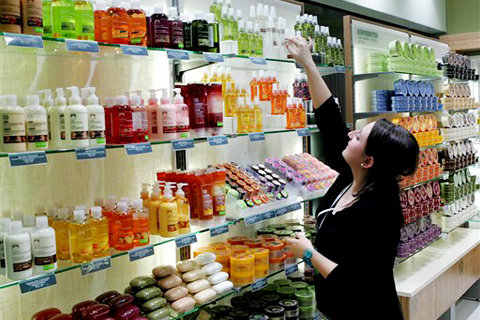 Что нужно делать:- консультировать покупателей;- рассчитывать покупателей на кассе;- помогать при выкладке товара в торговом зале.Где: в магазинах косметики в разных районах городаГрафик: сменный график работы: 2/2, полная занятостьЗарплата: 175 руб/час до вычета налоговВакансия для выпускников детских домов и сирот до 29 летТребования:- опрятность;- внимательность;- аккуратность.Ждем вас на собеседование! Запись по телефону: 8 952 286 23 96Вакансия «Уборщик в сети магазинов»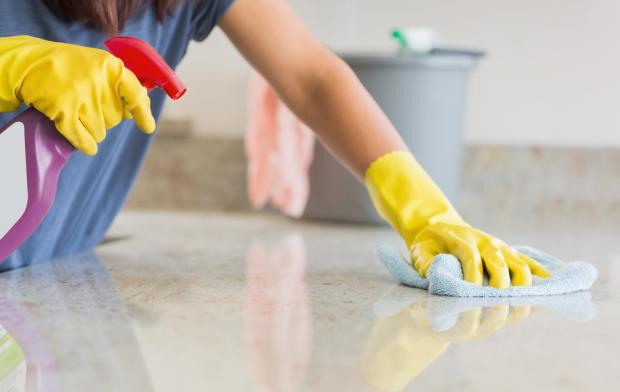 Что нужно делать:- убирать магазин;- очищать полки от пыли;- мыть пол.Где: в магазинах косметики в разных районах городаГрафик: гибкий индивидуальный график работы: 1,5-2 часа в день, возможность совмещения с работой укладчиком товараЗарплата:  3 500 рублей в месяц до вычета налогаВакансия для людей с инвалидностью до 29 летТребования:- внимательность;- чистоплотность;- аккуратностьЖдем вас на собеседование! Запись по телефону: 8 952 286 23 96Вакансия «Укладчик товара»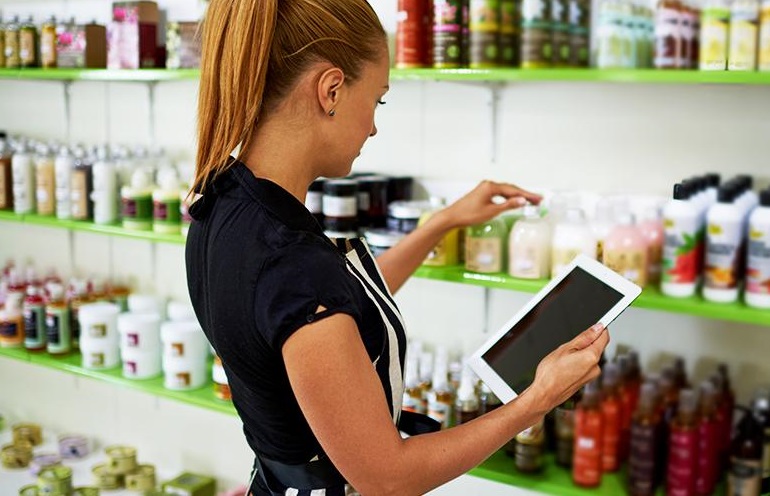 Что нужно делать:- выкладывать товар на полки магазина по определенной схеме;- расставлять ценники;- проверять корректность ценников;- поддерживать чистоту и порядок в торговом зале.Где: в магазинах косметики в разных районах городаГрафик:  гибкий индивидуальный график работы (в среднем 20 часов в неделю)Зарплата:  130 рублей в час до вычета налога (10 000-12 000 рублей в месяц до вычета налога)Вакансия для людей с инвалидностью до 29 летТребования:- бережное отношение к товару;- опрятность;- аккуратность.Ждем вас на собеседование! Запись по телефону: 8 952 286 23 96          Вакансия «Сотрудник центра поддержки»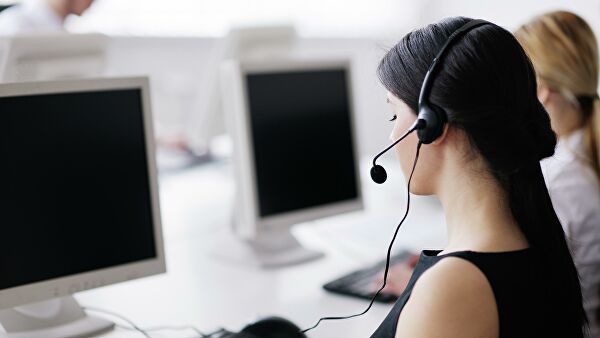                             Что нужно делать:- отвечать на электронные письма;- отвечать на звонки (при наличии инвалидности по слуху не входит в обязанности);- общаться с покупателями в чатах по консультации о товарах и услугах;- работать с базой данных.                            График: гибкий, в вечернее время, 30 часов в неделю                            Зарплата: 20 000 рублей                            Где: м. ДыбенкоДополнительная информация о вакансии                             Важно: Вакансия только для людей с инвалидностью                              Требования: грамотный письменный русский язык, желание общаться и помогать                                клиенту, образование не ниже среднего специального, активность.                             Условия: трудовой договорЖдем вас на собеседование! Запись по телефону: 8 952 286 23 96Швея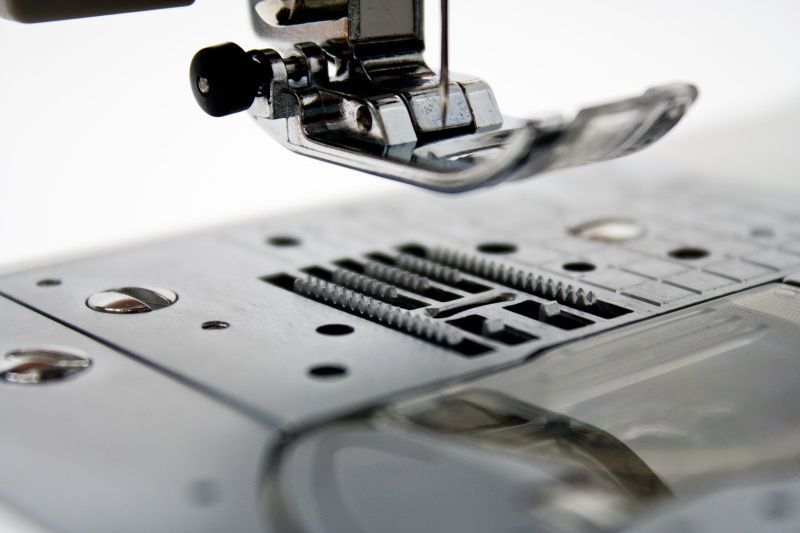 Что нужно делать: сшивать детали чехлов для инвалидных колясок/ пошив простых изделий на машинке и вручную                  Зарплата: 19 000 рублей/мес до вычета налогов                  Где: м. Обводный канал/ Красное селоГрафик работы: полный рабочий день с понедельника по пятницу (продолжительность рабочего дня с учетом рекомендаций ИПРА на Обводном канале)Дополнительная информация о вакансииВажно: Вакансия для людей с инвалидностью до 29 лет.  Требования:- опыт работы не требуется;- среднее профессиональное образование;- навыки шитья на швейных машинах;- усидчивость;- наличие медицинской книжки;- регистрация в СПб или Ленинградской области.Условия:- трудовой договор;- пандус для людей с инвалидностью на коляске, установлены кнопки вызова и таблицы со шрифтом Брайля (на Обводном канале)Ждем вас на собеседование! Запись по телефону: 8 952 286 23 96Мастер по ремонту инвалидных колясок 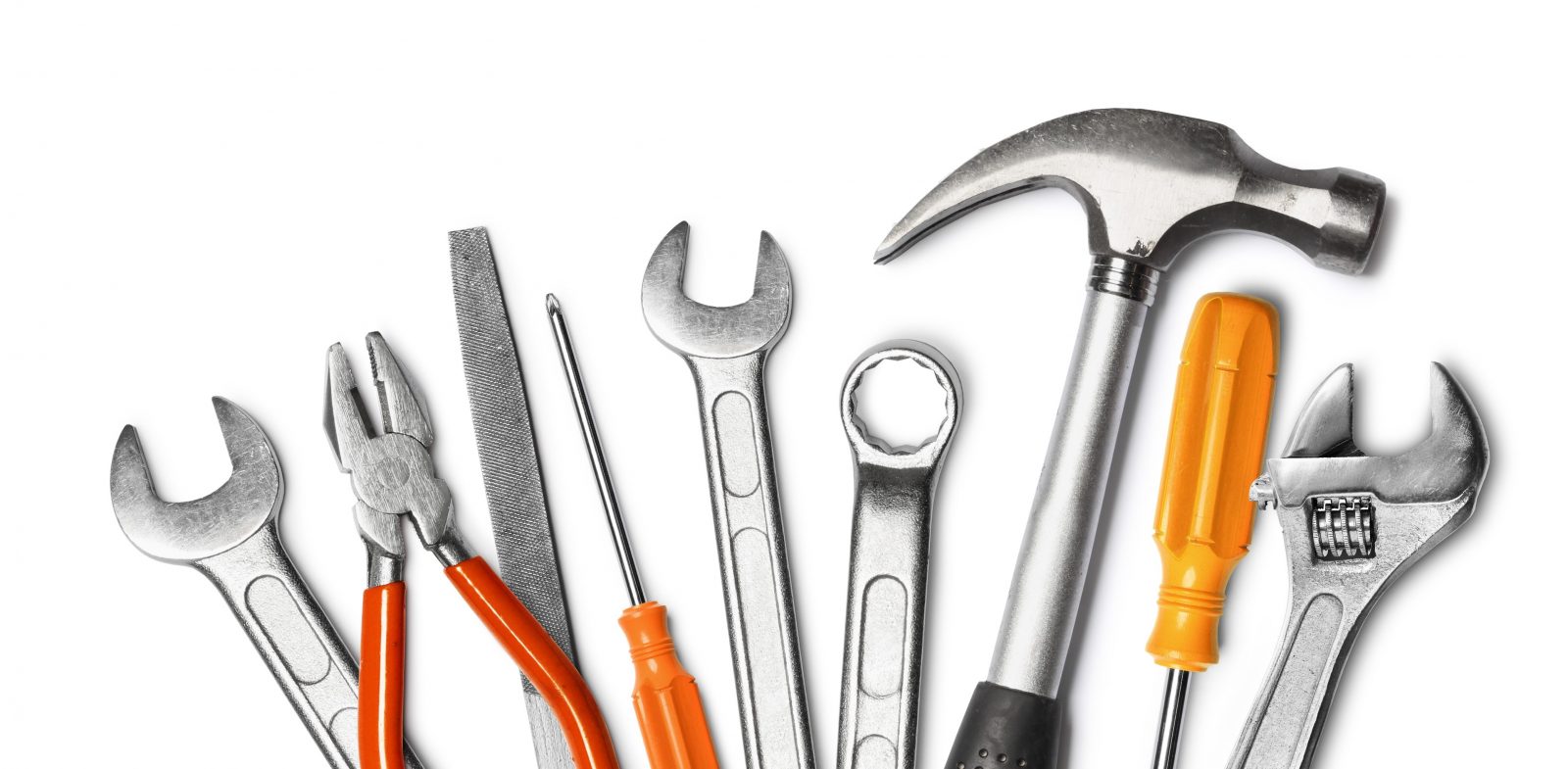 Что нужно делать:- собирать и разбирать коляски на запчасти;- заменять детали, делать мелкий ремонт;- взаимодействовать с другими отделами организации.График работы: полный рабочий день с понедельника по пятницу (продолжительность рабочего дня с учетом рекомендаций ИПРА);Зарплата: 19000 рублей/мес. до вычета налога;Где: м.  Балтийская.Дополнительная информация о вакансииВажно: вакансия для людей с инвалидностью до 29 лет.Условия:- трудоустройство с оформлением по трудовой книжке;- пандус для людей с инвалидностью на коляске, установлены кнопки вызова и таблицы со шрифтом Брайля;- возможность профессионального развития при наличии образования слесаря, токаря, сварщика, электрика.Требования:- среднее школьное образование;- усидчивость;- наличие медицинской книжки;- регистрация в СПб или Ленинградской области.Ждем вас на собеседование! Запись по телефону: 8 952 286 23 96Стажер департамента охраны труда и экологического менеджмента 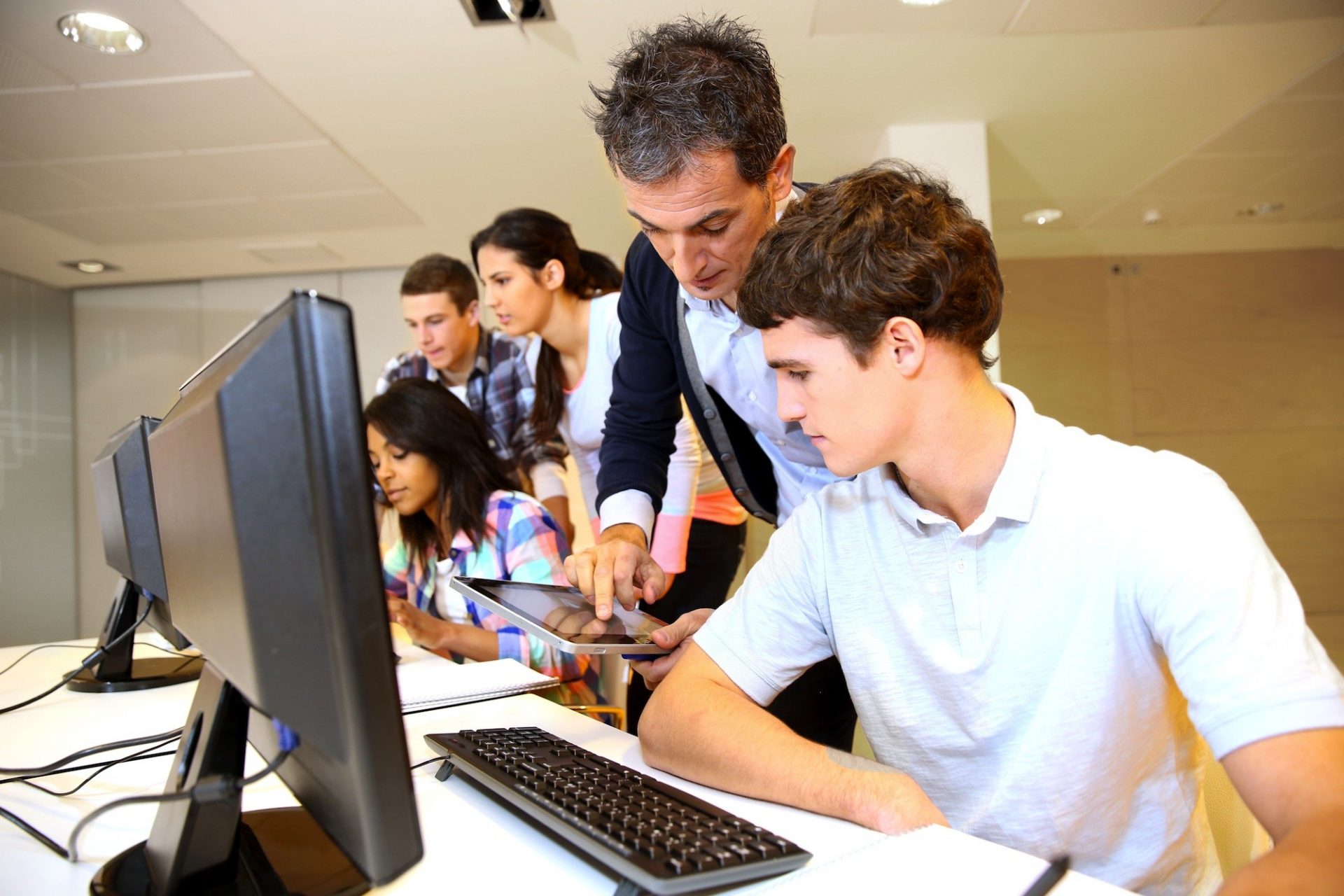                     Что нужно делать: - заниматься административной поддержкой отдела, вести статистику и учет;- работать в системе SAP;- помогать в подготовке различной документации (инструкции, отчетность, презентации);- обрабатывать запросы по предоставлению копий платежных документов;- вести архив документов;- взаимодействовать с другими департаментами/отделами организации.График работы: неполная рабочая неделя (от 3 дней), с 9:00 до 17.30, совмещение с учебой;Зарплата: от 187 до 245 рублей в час до вычета налога;Где: ПетродворецДополнительная информация о вакансииВажно: вакансия для людей с инвалидностью до 29 лет. Условия:- работа в крупной международной компании- бесплатное питание и развозка;- после окончания учебы возможность трудоустройства в штат компании;- возможности дополнительного обучения и повышения квалификации.Требования:- вакансия только для студентов ВУЗов;- уверенная работа с MS Office (Word, Excel, PowerPoint);- знание английского языка от уровня Intermediate;- ответственность, исполнительность.Ждем вас на собеседование! Запись по телефону: 8 952 286 23 96Вакансия «Обивщик мебели»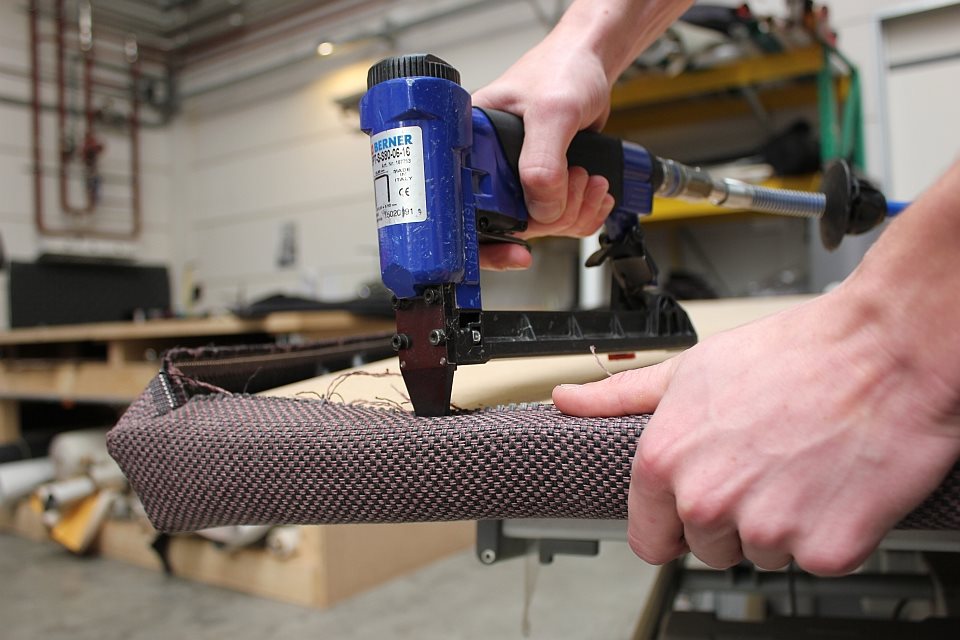 Что нужно делать: - обивать мебель;- переплетать пружины по технологии;- формировать настилочный слой и крепить его;- обивать облицовочным материалом обтягивать, набивать детали мебели;- расстилать материалы;- приклеивать и прошивать материалы к деталям изделий.- крепить замки и подпорки для мебели.График работы: пн-пт, с 8:00 до 17:00 Где: Красное село, Санкт-ПетербургаЗарплата: 19 000 рублей / месяц до вычета налога, есть премииДополнительная информацияВажно: вакансия для людей с инвалидностью до 29 лет. Наличие физических нагрузок и их характер: подъем изделий (требуются физически выносливые люди), пневматика требует концентрации внимания. Требуемые навыки: без опыта работы, с индивидуальным обучением. Приветствуется знание:— технологического процесса обойных работ;— видов, назначений и норм расхода обивочных и настилочных материалов;— требований к качеству обивочных материалов, толщине настила, высоте пружинного основания.Ждем вас на собеседование! Запись по телефону: 8 952 286 23 96Вакансия «Кассир»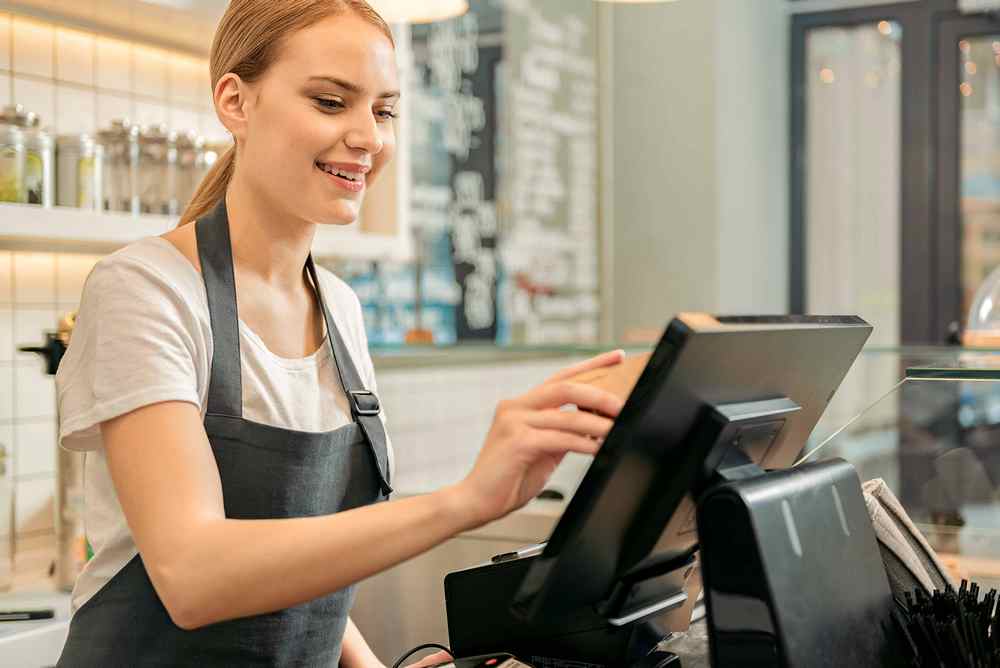 Что нужно делать:
- обслуживать покупателей на кассе по правилам;- обеспечивать простой, удобный и быстрый процесс оплаты товара;- проводить операции по кассе внимательно и без ошибок;- следовать правилам, разработанным службой безопасности магазина, в обслуживании покупателей и работе с денежными средствами;- собирать и сдавать деньги старшему кассиру в установленном порядке;- содержать в порядке рабочее место;- создавать у покупателей позитивное впечатление от посещения магазина и желание вернуться снова.Где: в крупной торговой сети по продаже мебели и товаров для дома, Ленинградская область, КудровоГрафик: гибкий, частичная занятость от 16 до 24 часов в неделюЗарплата: 210 руб/часБонусы:  льготное питание, спецодежда, ДМС, скидка на товары                 Вакансия для людей с инвалидностью или сиротским опытом до 29 лет

Требования:
- дружелюбие, желание помочь покупателю,- готовность активно работать с большим потоком покупателей; - компьютерная грамотность; - ответственное отношение к работе; - умение работать в команде; - стрессоустойчивость.    Ждем вас на собеседование! Запись по телефону: 8 952 286 23 96Вакансия «Помощник делопроизводителя»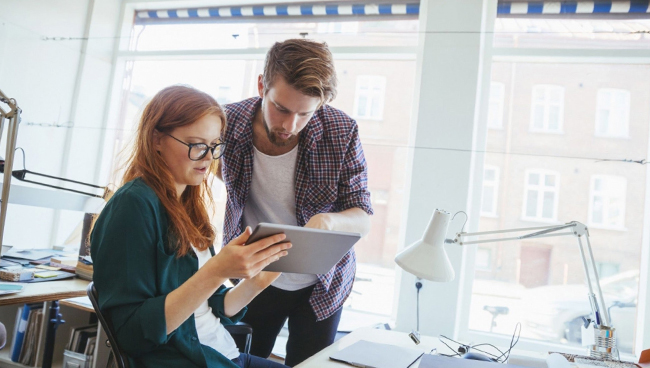 Что нужно делать: - помогать в бумажном делопроизводстве: сортировка, архивирование бумажных документов,- помогать в ведении электронного документооборота.График: неполный рабочий день 14.00 до 18.00, 5/2Зарплата: оклад 24 000 руб/месГде: м. площадь Ленина, БЦ Феникс в крупной IT-компанииВакансия для людей с инвалидностью и сиротским опытомТребования:- готовность работать в большом коллективе и к общению;- исполнительность;- желание и готовность к обучению на работе с ПК в офисных программах и 1C;- навыки работы с ПК, знание офисных программ на базовом уровнеБонусы:  ДМС после прохождения испытательного срокаДоступность: лифт в зданииЖдем вас на собеседование! Запись по телефону: 8 952 286 23 96Вакансия «Кладовщик»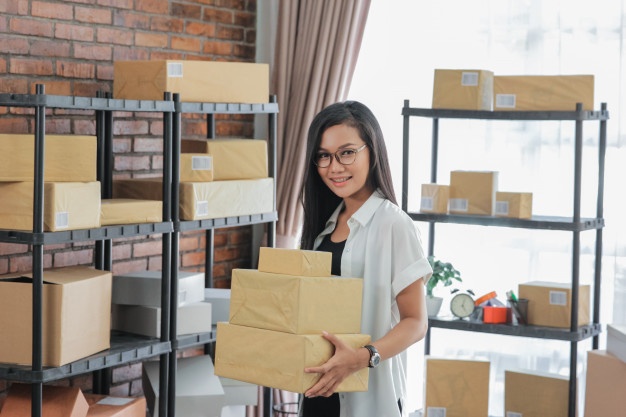 Что нужно делать:- вести  учет, хранение и выдачу униформы сотрудников, принимать заказы на выдачу формы;- соблюдать правила санитарии, личной гигиены и порядок на складе.График: частичная занятость, 2 дня в неделю с 9:00 до 18:00 или 3 дня в неделю по договоренности.Зарплата: 210 рублей/час.Где: крупная компания товаров для дома, м. Дыбенко (Кудрово).Бонусы: льготное питание, спецодежда, ДМС, скидка на товары, возможность карьерного роста.Внимание: вакансия для кандидатов с инвалидностью без ограничений к нетяжелому физическому труду. Есть физическая нагрузка: подъем коробок с одеждой весом около 10 кг.Требования:- аккуратность, внимательность, скрупулезность;- ответственность, готовность к многозадачности;- разборчивый почерк, базовые знания работы за компьютером, готовность общаться Ждем вас на собеседование! Запись по телефону: 8 952 286 23 96Вакансия «Помощник в отделе восстановления товара»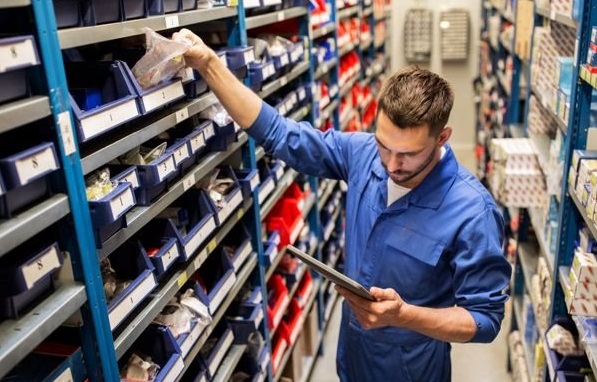 Что нужно делать:- подготовка мебели к выставке, - ремонт и восстановление мебели;- сборка мебели; - помощь на переупаковке; - консультирование покупателей (не обязательно); - присутствие физической нагрузки.График: частичная занятость, 2 дня в неделю с 9:00 до 18:00 или по договоренности.Зарплата: 210 рублей/час.Где: крупная компания товаров для дома, м. Дыбенко (Кудрово).Бонусы: льготное питание, спецодежда, ДМС, скидка на товары, возможность карьерного роста.Внимание: вакансия для кандидатов с инвалидностью или сиротским опытом без ограничений к нетяжелому физическому труду. Есть физическая нагрузка: подъем коробок с одеждой весом около 10 кг.Требования:- аккуратность, внимательность, выносливость;- исполнительность, инициативность;- умение работать руками, - умение работать в команде,- открытость, готовность к взаимодействию с покупателем.Ждем вас на собеседование! Запись по телефону: 8 952 286 23 96Специалист по разметке и обучению нейросети 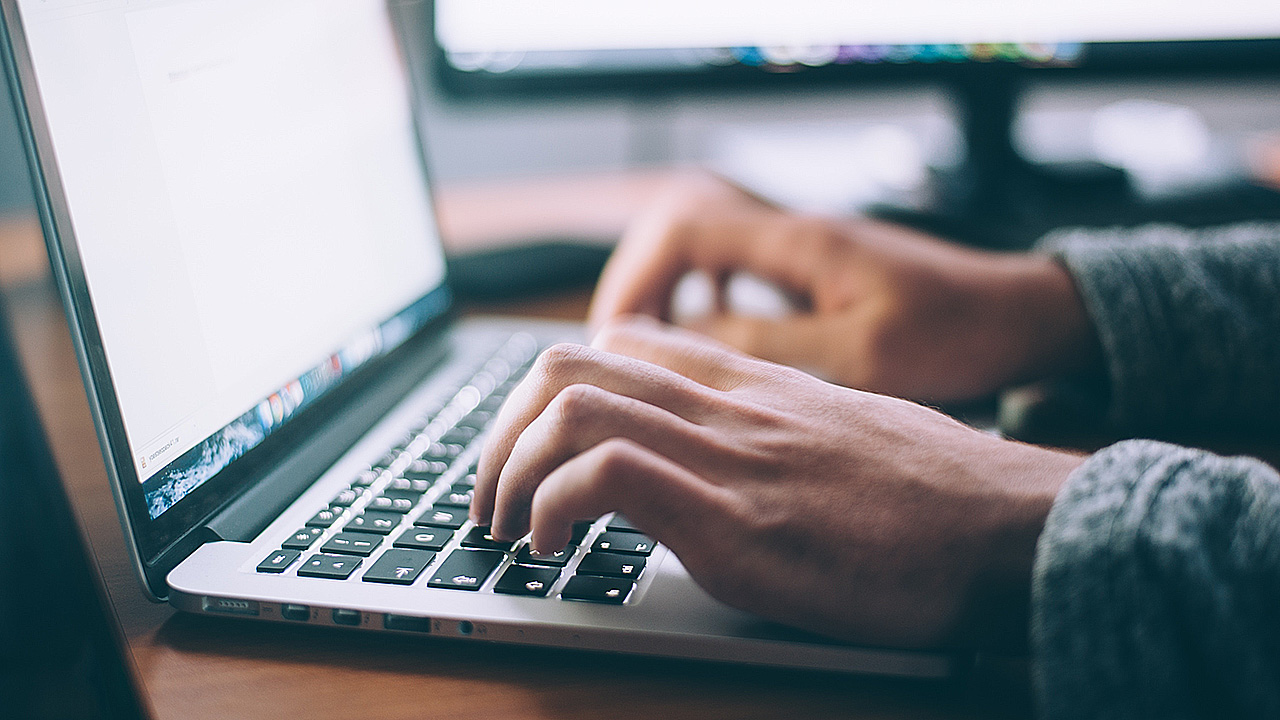 Что нужно делать:- разметку различных технических средств (легковых автомобилей, грузовиков, автобусов, трамваев, определять пешеходов),- делать разметку полос движения, дорожных знаков, разделительных полос, обочин и  т.д.;- проверять результаты обучения нейросети.График: полная или частичная занятость, 5/2 (неполный рабочий день от 4-5 часов)Зарплата: 40 000 — 50 000 рублей/месяц на полной ставкеГде: дистанционная работа по московскому времени.Внимание: вакансия для кандидатов с РАС (расстройством аутистического спектра). Наличие оформленной инвалидности не обязательно.Требования:- хорошее (уверенное) знание ПК и офисный приложений;- внимательность к деталям, усидчивость;- способность работать по алгоритмам.Ждем вас на собеседование! Запись по телефону: 8 952 286 23 96Оператор call-центра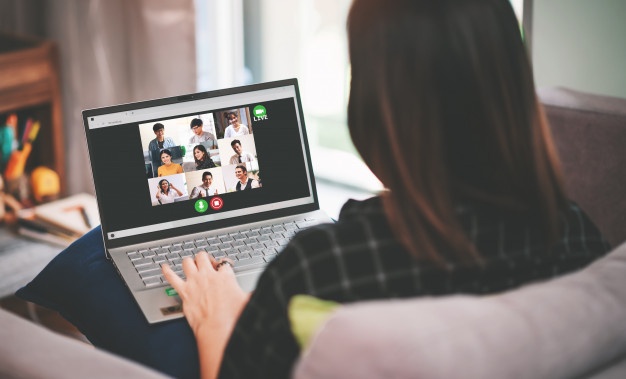 Что нужно делать:- принимать и обрабатывать претензии покупателей связанные с доставкой, сборкой и качеством товаров;- решать конфликты в соответствии с политикой обмена и возврата товаров - взаимодействовать с сервисными компаниями для решения обращений покупателей;- формировать и оправлять отчеты информировать покупателей об имеющемся выборе товаров и услуг и ассортименте- регистрировать причины обращений покупателей - проверять и документировать информацию о покупателях- проводить опросы покупателей по различным вопросам путем осуществления исходящих звонков.График: 5/2 с 12:00 (13:00) до 21:00 (22:00), скользящие выходныеЗарплата: Где: дистанционная работа по московскому времениБонусы:  ДМС, льготное питание, бесплатная униформа и химчистка, обучение и развитие внутри компании; скидки 15% на товары, социальные корпоративные льготы.Внимание: вакансия только для кандидатов с инвалидностью. В офисе нет доступной среды для передвижения на коляскеТребования:- ориентированность на покупателя и готовность помочь;- грамотный русский язык (устный и письменный);- посещение офиса 1-2 раза в месяц;- владение ПК на уровне уверенного пользователя;- способность работать с разными системами и задачами одновременно;- готовность самостоятельно решать и брать на себя ответственность, стрессоустойчивость;- возможность работать в выходные и праздничные дни;- хорошие коммуникативные навыки;- тихое место для работы из дома и возможность разместить два монитора.Ждем вас на собеседование! Запись по телефону: 8 952 286 23 96